QUESTIONNAIRE SPAIN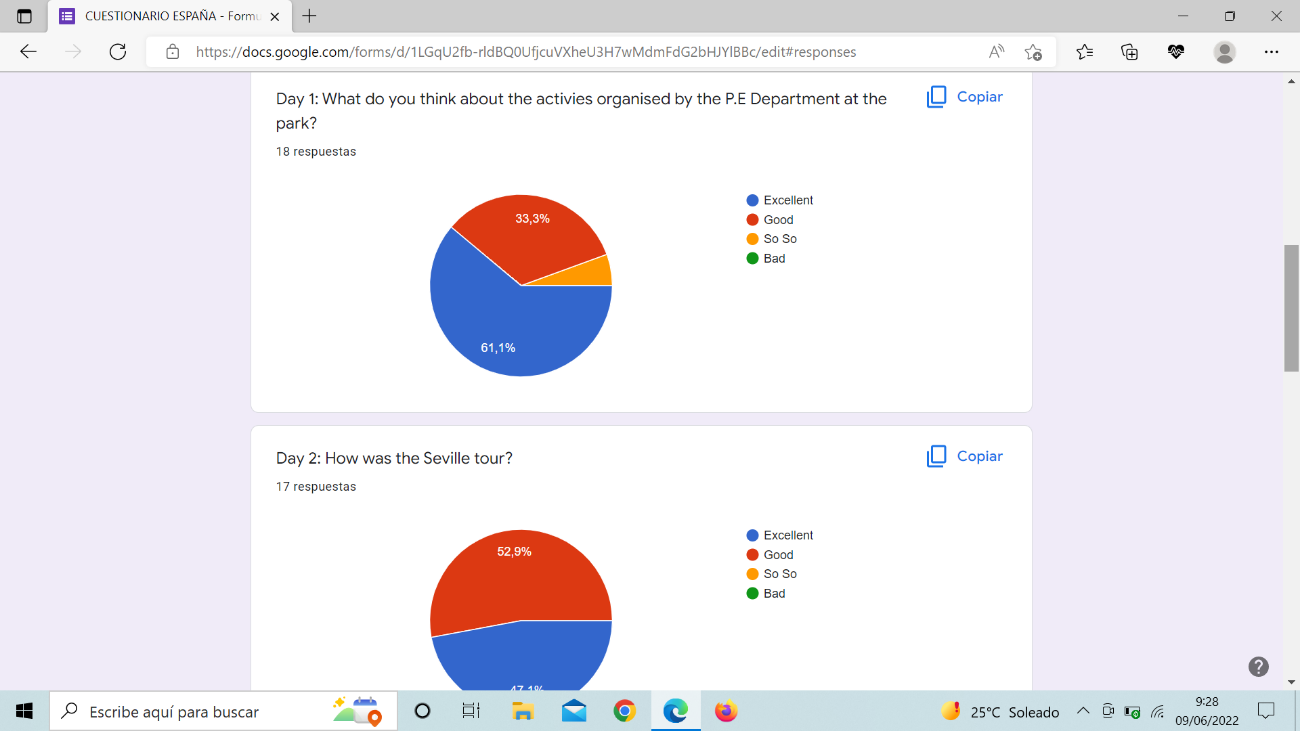 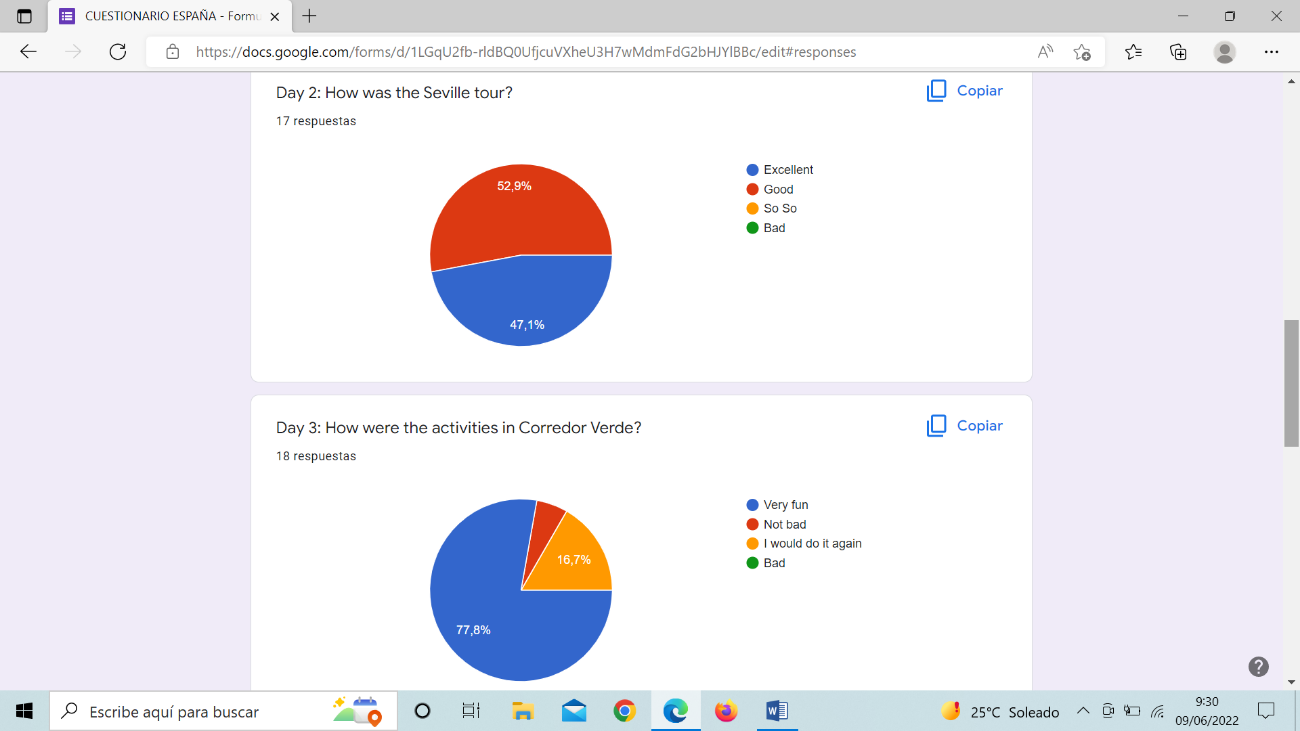 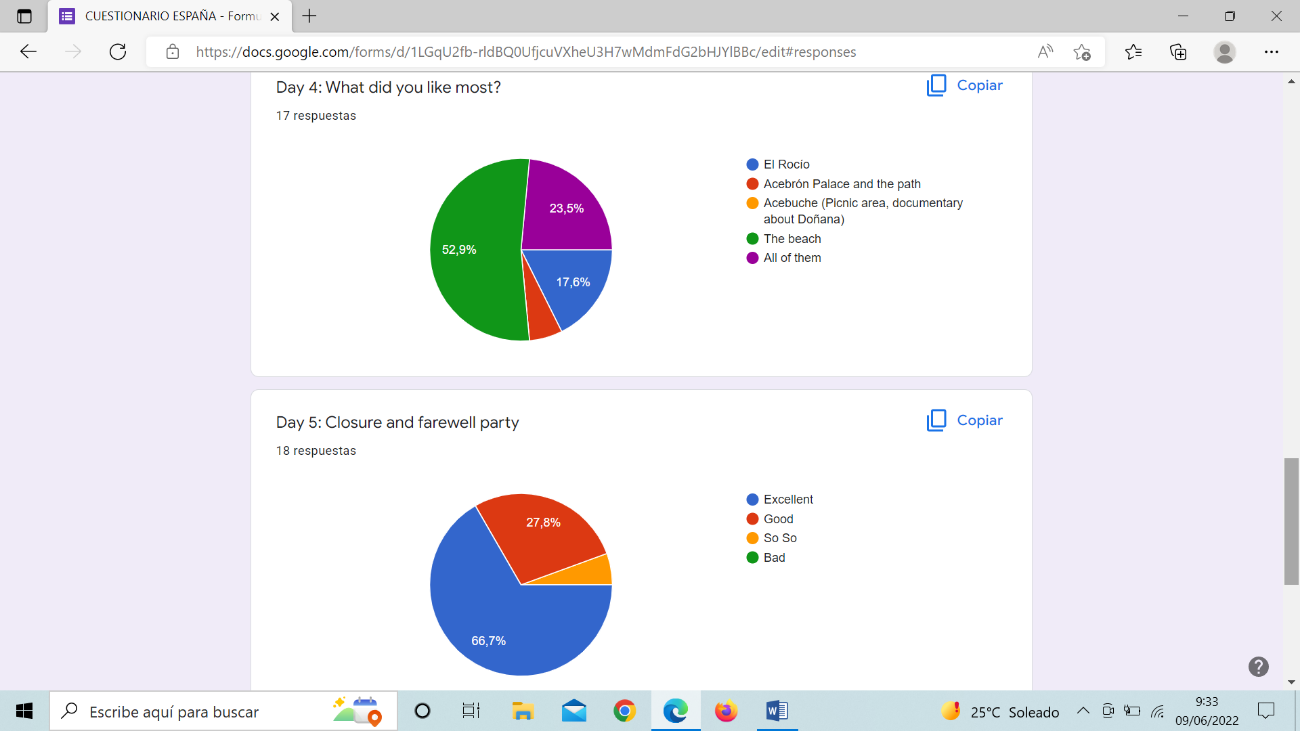 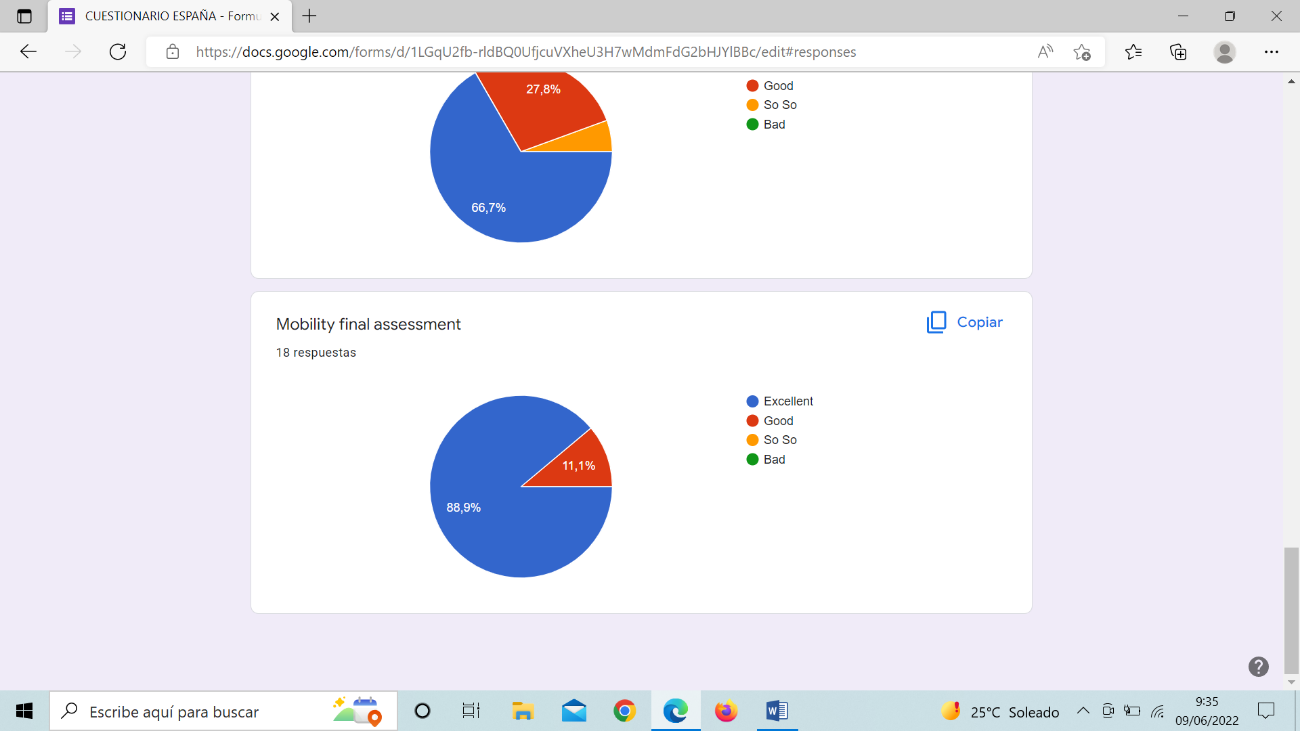 